28   MIĘDZYSZKOLNY OŚRODEK SPORTOWY KRAKÓW-WSCHÓD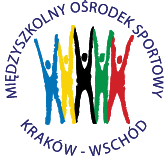 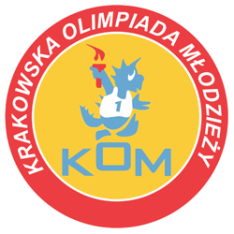 Adres: Centrum Rozwoju Com Com Zoneul. Ptaszyckiego 6 – P 09,  31 – 979 Krakówtel/fax: 12 685 58 25,   email:  biuro@kom.krakow.plwww.kom.krakow.plMiejsce rozgrywek – III LO, ZS MECHANICZNYCH NR 1, ZS NR 11.  W rozgrywkach biorą udział szkoły, które do 29 LUTEGO 2016. potwierdziły start w zawodach.2. Rozgrywki prowadzone będą systemem turniejowym, zgodnie z Regulaminem Ogólnym KOM.3. W rozgrywkach bierze udział 10 drużyn podzielonych na 2 grupy:GR  „A” –  VII LO, III LO, ZS MECHANICZNYCH NR 1, IV LO, IX LOGR  „B” – ZS nr 1, VIII LO, XIII LO, I LO, ZS ŁĄCZNOŚCIW grupach mecze rozgrywane będą systemem „każdy z każdym”. Po cztery  najlepsze zespoły z grup rozegrają ćwierćfinały na zasadzie 1 A – 4 B, 2 A – 3 B, 3 A – 2 B, 4 A – 1 B. Zwycięzcy ćwierćfinałów zagrają w półfinałach, których zwycięzcy zagrają następnie w finale a przegrani o III miejsce.Przegrani w ćwierćfinałach zostaną sklasyfikowanie na miejscach 5-8 a pozostałe zespoły zostaną na miejscach 9-10 4. Rozgrywki nie są wliczane do punktacji ogólnej Krakowskiej Olimpiady Młodzieży 2015/2016 !!!5. UWAGA! System zawodów na kolejny sezon zostanie określony Regulaminem właściwego realizatora Krakowskiej Olimpiady Młodzieży w roku szkolnym 2016/17.6.  Regulamin rozgrywek:-  w zawodach biorą udział uczniowie danej szkoły - rocznik 1996 i młodsi, którzy rozpoczęli w niej naukę    nie później niż 1 października 2015 roku.- w zawodach nie mogą uczestniczyć uczniowie, którzy grali w rozgrywkach KOZKosz lub PZKosz w roku  szkolnym 2015/16- w grze uczestniczy skład 5-osobowy, zespół liczy maksymalnie 12 zawodników,- czas gry 2 x 10 minut (z zatrzymywaną ostatnią minutą każdej połowy) z przerwą 3 minuty,  przerwa na    żądanie 1 x 1 minuta w każdej połowie meczu W przypadku, gdy zespoły w grupie odniosą tyle samo zwycięstw o kolejności w grupie decydują:Bezpośredni meczStosunek pomiędzy punktami zdobytymi a straconymiRóżnica pomiędzy punktami zdobytymi a straconymiWiększa ilość zdobytych punktówLosowaniePozostałe przepisy zgodnie z przepisami PZKosz.7. Drużyny przywożą swoje piłki na rozgrzewkę!!!TerminarzTermin i miejsce rozgrywania ćwierćfinałów, półfinałów i finałów zostaną ustalone po fazie grupowej ale mecze te rozegrane zostaną dopiero po maturach !!!Data Godz.MeczwynikTabela:18.03.2016r.PiątekMiejsce: III LO12.0012.30VII LO – IV LO    GR. AIII LO – IX LO      GR. A31.03.2016r.CzwartekMiejsce:ZS MECH NR 114.4515.1515.45MECH 1- IV LO      GR. AVII LO – IX LO        GR. AMECH 1 – IX LO     GR. A31.03.2016r.CzwartekMiejsce: ZS NR 116.0016.3017.0017.30XIII LO – I LO               GR. BZS ŁĄCZN – ZS NR 1   GR. BVIII LO – XIII LO          GR. BZS ŁACZN – I LO          GR. B07.04.2016r.Czwartek Miejsce:ZS MECH NR 114.4515.1515.45III LO – MECH 1        GR. AIV LO – IX LO             GR. AMECH 1 – VII LO       GR. A11.04.2016r.PoniedziałekMiejsce: III LO13.30III LO – VII LO              GR. A14.04.2016r.CzwartekMiejsce: ZS NR 116.0016.3017.0017.30ZS NR 1 – VIII LO        GR. BZS ŁĄCZN – I LO          GR. BVIII LO – ZS ŁACZN     GR. BZS NR 1 – XIII LO        GR. B15.04.2016r.PiątekMiejsce: III LO11.3012.0012.30XIII LO – ZS ŁACZN     GR. BI LO – VIII LO               GR. BIII LO – III LO               GR. A